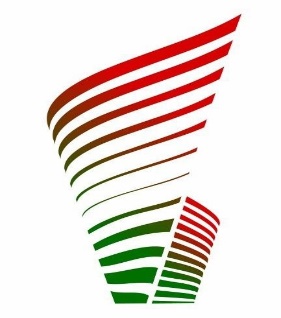 Предложенияо возможных вариантах сотрудничестваи реализации инвестиционных, производственных и коммерческих проектовв Республике Таджикистан и Республике УзбекистанРассмотрение результатов делового визита российской бизнес делегации в Таджикистан, в ходе официального визита Премьер Министра России в Таджикистан в марте 2023 года, последующего визита в апреле 2023 года Заместителя Премьер Министра - Министра промышленности и науки России Мантурова Д.В., а также большой делегации строительного сектора Российской Федерации, по руководством Директора по капитальным вложениям, государственному строительному надзору и государственной экспертизе Госкорпорации «Росатом» Государственной Корпорации «РОСАТОМ» Сахарова Г.С., в составе: Президента Национального Объединения Строителей (НОСТРОЙ) Глушкова А.Н., Директора Департамента градостроительной деятельности Министерства строительства России Калинкина В.Н., Генерального директора Ассоциации строительных предприятий атомной отрасли (АСКАО) Малинина С.М. Генерального директора Евразийской Федерации Инженеров Строителей (ЕФИС), Генерального директора Национальной Ассоциации Инженеров-Консультантов в строительстве (НАИКС) Кубанской О.О.;Обсуждение Протокола по результатам рабочих встреч и совещаний на тему: «Развитие взаимодействия и партнерства с Республикой Таджикистан в целях формирования Единого рынка услуг в сфере строительства» под председательством Директора по капитальным вложениям, государственному строительному надзору и государственной экспертизе Госкорпорации «Росатом» Сахарова Г.С. с участием представителей Министерства строительства и жилищно-коммунального хозяйства РФ, НАИКС, АСКАО, НОСТРОЙ, АО «ЦПТИ», за № 1-12/32 от 11 мая 2023 года (прилагается).Рассмотрение возможности посетить Таджикистан для участия в организуемом Государственной Корпорацией «РОСАТОМ» и Хукуматом (Мэрией) города Душанбе Международного Экономического Форума «Душанбе 2023» с целью детального рассмотрения вариантов возможного сотрудничества и реализации конкретных инвестиционных и торгово – экономических проектов и программ;Рассмотрение возможностей участия российской стороны в региональных бизнес форумах и выставках на Евразийском пространстве, а также государствах участницах ШОС и БРИКС, в том числе на совместной КОНСОРЦИУМ-ной основе, предоставив возможность участия в существующих и реализации новых конкретных инвестиционных и торгово- экономических проектов интересных в для российской стороны;Содействие АПСИ в расширении и/или активизации деятельности российских Предприятий и Компаний, в том числе на совместной КОНСОРЦИУМ-ной основе, в Таджикистане и Узбекистане, странах СНГ и других странах ближнего и дальнего зарубежья, в том числе в рамках существующих межгосударственных объединений СНГ, ЕВРАЗЭС, Таможенного союза, ШОС и БРИКС;Участие в качестве Учредителя, Участника или Делового Партнёра образуемой в 2023 году межстрановой общественной организации - Шанхайское Объединение Промышленной и Строительной Индустрии образуемое общественными объединениями, промышленными и производственными предприятиями, строительными  компаниями, коммерческими банками, финансовыми и инвестиционными фондами осуществляющими свою общественную, инвестиционную, финансовую, производственную, строительную и коммерческую деятельность на территории государств участниц Шанхайской Организации Сотрудничества.Содействие российской стороне в открытии своих дочерних предприятий в Таджикистане или Узбекистане, с предоставлением юридического адреса, фактических офисных помещений, складских помещений и логистический поддержкой при импорте и экспорте товаров и грузов,или продажа - передача в управление российской стороне существующих предприятий (с оформлением генеральных доверенностей на управление и переоформлением прав собственника), в том числе существующий предприятий зарегистрированных в Таджикистане до 01 февраля 2022 года,с электронным доступом на удалённое управление открытыми банковскими счетами как в коммерческих банках Таджикистана и России, так и других дружественных и недружественных странах, в любой необходимой Вам валюте: в рублях, Казахских Тенге, Узбекских сумах, Китайских юанях, Индийских рупиях, Турецкой лирой, долларах США, ЕВРО, электронным оформлением и удалённой сдачи налоговой и иной отчетности, числе с минимальным начислением и выплатой налогов и иных приравненных к ним платежам,а АПСИ в свою очередь произведет квалифицированное юридическое сопровождение проводимых торгово – экономических, экспортно - импортных операций, закупок и поставок продукции в Российскую Федерацию, страны СНГ, а также третьи страны.Административное, Юридическое и Техническое содействие АПСИ Российским производственным предприятиям и организациям, администрациям регионов России, банкам, девелоперам и строительным компаниями, в организации Официальных представительств в Таджикистане, с предоставлением помещений под Офис и Шоу Румм в организуемом «Русском Деловом Центре (Торговый дом) в городе Душанбе (на безвозмездной основе); Использование существующих возможностей АО «Российский Экспортный Центр», АО «Московский Экспортный Центр», АО «Федеральная корпорация по развитию малого и среднего предпринимательства» («Корпорация «МСП»), а также других государственных институтов по поддержке российских товаро - производителей и экспортёров, в части финансовой, страховой и административной поддержи российских предприятий производителей и экспортёров продукции;Организация на пограничной территории Таджикистана, Узбекистана и Кыргызстана крупного складского и транспортно - логистического центра, с использованием таможенных режимов СВХ; Содействие в установлении сотрудничества АПСИ и её членов с Сбербанком, ВЭБ, ВТБ, Банк Дом.РФ, РосЭксимБанк, Газпромбанк, ПромСвязьБанк, Россия, Открытие, СовКомБанк, и иными государственными и коммерческими банками, в том числе региональными банками, в части финансирования и кредитования намеченных к реализации совместных бизнес проектов и инвестиционных программ.Совместная реализация российскими коммерческими банками, производственными предприятиями, инвестиционными и экспортно - импортными компаниями, долгосрочных инвестиционных бизнес проектов и краткосрочных взаимовыгодных экспортно – импортных сделок, как на территории России, так и в Таджикистане, Узбекистане и/или других странах СНГ и ШОС; в том числе: 10.1.в части реализации инвестиционных строительных проектов:10.1.1.строительства коммерческих торговых центров и моллов; 10.1.2.строительства многоэтажных торгово – жилых комплексов; 10.1.3.реализации проектов ипотечного кредитования граждан России на принципах открытия «эскроу счетов» (проектного финансирования) на покупку квартир застраиваемых российскими девелоперами в Таджикистане, Узбекистана, Казахстане и Кыргызстане;10.2.финансирования и кредитования российских промышленных предприятий заинтересованных в: 10.2.1.открытии новых промышленных предприятий и производств; 10.2.2.организации долгосрочных закупок технологического оборудования, техники, машин и механизмов на условиях кредитования, рассрочки платежа и лизинга;10.3.финансирования и кредитования российских производственных предприятий и экспортных компаний заинтересованных в:10.3.1.продажах производимой и экспортируемой продукции для предоставления рассрочки платежей за отгружаемую продукцию от Экспортёра к Импортёру; 10.3.2.продажах производимой и экспортируемой продукции путём предоставления краткосрочных целевых кредитов Импортёру исключительно на закупку продукции произведённой в России, под гарантии Банков поручителей; 10.3.2.продажах производимой и экспортируемой продукции путём открытия межбанковских кредитных линий банкам обслуживающих Импортёров для последующего предоставления краткосрочных целевых кредитов Импортёру на закупку продукции произведённой в России;10.4.финансирования и кредитования российских торговых предприятий и экспортных компаний заинтересованных в:10.4.1.закупке в Таджикистане и Узбекистане и последующей поставке на региональные торговые рынки России качественной овощной продукции, фруктов, консервируемой продукции;10.4.2.строительстве в регионах России специализированных продуктовых складов с промышленными холодильными установками для хранения качественной овощной продукции, фруктов, натуральных соков и напитков, а также консервируемой продукции;10.4.3.строительстве в регионах России специализированных оптовых рынков и сети розничных магазинов по продаже качественной овощной продукции, фруктов, натуральных соков и напитков, а также консервируемой продукции;10.5.финансирования и кредитования российских предприятий и экспортных компаний заинтересованных в:10.5.1.закупке в Таджикистане и Узбекистане и последующей поставке на специализированные текстильные предприятия России хлопкового волокна и пряжи;10.5.2.закупке в Таджикистане и Узбекистане и последующей поставке на специализированные швейные предприятия России хлопчатобумажных, джинсовых и трикотажных тканей;10.5.3.закупке в Таджикистане и Узбекистане и последующей поставке торговые сети России готовой хлопчатобумажной, джинсовой и трикотажной швейной продукции;10.6.финансирования и кредитования российских торговых компаний ритейлеров заинтересованных в:10.6.1.открытии крупных торговых моллов в крупных городах Таджикистана и Узбекистана;10.6.2.открытии сети торговых супермаркетов городах Таджикистана и Узбекистана;Рассмотреть возможность допуска (на конкурсной и приемлемой для российской стороны основе) Специализированных и Квалифицированных Проектных институтов Таджикистана и Узбекистана и заключения прямых подрядных договоров с Заказчиками или субподрядных договоров с Подрядчиками, на строящихся объектов социального, жилищного, дорожного, промышленного и коммерческого строительства в регионах России, в том числе на новых территориях России, на территориях недружественных стран, а также в рамках межгосударственных проектов реализуемых странами участницами СНГ, ЕВРАЗЭС, Таможенного союза, ШОС, БРИКС и других;Рассмотреть возможность допуска (на конкурсной и приемлемой для российской стороны основе) Специализированных и Квалифицированных Строительных Компаний Таджикистана и Узбекистана и заключения прямых подрядных договоров с Заказчиками или субподрядных договоров с Подрядчиками, на строящихся объектов социального, жилищного, дорожного, промышленного и коммерческого строительства в регионах России, в том числе на новых территориях, на территориях недружественных стран, а также межгосударственным проектам реализуемых странами участницами СНГ, ЕВРАЗЭС, Таможенного союза, ШОС, БРИКС и других;Рассмотреть допуска (на конкурсной и приемлемой для российской стороны основе) Специализированных и Квалифицированных Строительных Компаний Таджикистана и Узбекистана на строительство крупных торгово - жилых комплексов в регионах России;Установление сотрудничества и реализация взаимовыгодных проектов с Исполнительными Органами Власти Столицы Таджикистана – Хукумата (Мэрии) города Душанбе и Столицы Узбекистана - Хокимията (Мэрии) города Ташкента, в части:14.1.организации совместных промышленных производств;14.2.строительство крупного делового центра в центре столиц;14.3.строительство гостиничного комплекса;14.4.строительтсво парково-развлекательного комплекса;14.5.строительство Крупного Жилого-комплекса;14.6.стротиельство Многогофункционального торгового комплекса (молла);14.7.строительство сети кинотеатров;14.8.строительство спортивных комплексов;в том числе, на условиях совместного с таджикскими, узбекскими и иностранными компаниями инвестиционного финансирования и/иди кредитования, в том числе и на принципах краткосрочного финансирования, а также приемлемых для российской стороны принципах разделения доходов и возврата вложенных средств.  По заказу Заказчика - Работодателя с российской стороны профессиональный отбор квалифицированных сотрудников, обучение, повышение квалификации, сертификация присвоенной квалификации уполномоченными специалистами НОСТРОЙ, АСКАО, НОПРИЗ, НАИКС и НАКС, оформление им сопутствующих документов, регистрация их в представительствах миграционной Службы России в Таджикистана и Узбекистана, приобретение авиабилетов (по льготным тарифам), отправка и встреча в аэропортах убытия и прибытия, и сопровождение их непосредственно на предприятия Заказчика - Работодателя в регионах России;Рассмотрение возможности организации проекта по обучению, грамотных абитуриентов из Таджикистана и Узбекистана, на строительных и технических факультетах отраслевых Вузов в России, на как на бюджетной так и на коммерческой основе, с последующим трудоустройством предприятиях Заказчика - Работодателя в регионах России;Рассмотрение возможности организации проекта по обучению граждан из Таджикистана и Узбекистана, средним техническим специальностям требуемым Заказчикам - Работодателям с российской стороны, как в отраслевых техникумах и колледжах в Таджикистана и Узбекистана, а по желанию и Заказчика - Работодателя в российских специальных отраслевых профессионально – технических учебных заведениях, с последующим трудоустройством предприятиях Заказчика - Работодателя в регионах России;Содействие членам АПСИ в заключении долгосрочного контракта на период от 1-го года до 5-ти лет, по закупке в России Арматуры в объёме от 1 000 до 5 000 тон в месяц и всей линейки металлопродукции на аналогичный объём и ее регулярной отгрузке в Таджикистана и Узбекистана;Содействие членам АПСИ заключении долгосрочного контракта на период от 1-го года до 5-ти лет, по закупке в России Фанеры, ДВП, ДСП, и всей линейки пило-лесоматериалов и ее регулярной отгрузке в Таджикистана и Узбекистана;Содействие предприятиям Таджикистана и Узбекистана в приобретении, поставке и открытия совместных производственных предприятий, в том числе: 22.1.камнедробильного производства и бетонного завода;22.2.предприятия по распилу, обработке гранита, мрамора и природного камня и изготовления готовой фасадных панелей, напольных и тротуарных плит;22.3.предприятия по распилу, обработке и получению готовой отделочной и подарочной продукции из полудрагоценных камней и минералов, в частности из таких как: Авантюрин, Агат, Азурит, Аквамарин, Амазонит, Апатит, Барит, Бирюза, Висмут, Гиролит, Горный хрусталь, Гранат, Диопсит, Ихумруд, Кальцит, Кварц, Лазурит, Ларимар, Малахит, Нефрит, Оникс, Опал, Перламутр, Пирит, Стильбонит, Сапфир, Сердолик, Топаз, Туркменит, Турмалин, Христолит, Яшма и ряд других; Возможности организации закупок и последующего реэкспорта запасных частей, агрегатов и механизмов для иностранной строительной техники, оборудования и грузовых автомобилей эксплуатирующихся в России;Участие компаний Таджикистана и Узбекистана в программах и проектах по организации параллельного импорта в Россию и экспорта из России, в том числе в страны СНГ, ЕВРАЗЭС, ШОС, БРИКС и другие страны дальнего и ближнего зарубежья; Поставка компаниями Таджикистана и Узбекистана цемента, угля, гранита, мрамора, алюминиевой катанки, и прочей продукции по контрактам заключаемым российскими компаниями, в том числе в страны СНГ, ЕВРАЗЭС, ШОС, БРИКС и другие страны дальнего и ближнего зарубежья; Участие компаний Таджикистана и Узбекистана в программах и проектах по импортозамещению продукции производимой, экспортируемой и импортируемой в\из России, в том числе в страны СНГ, ШОС, ЕВРАЗЭС, БРИКС и другие страны дальнего и ближнего зарубежья; Содействие в определении заинтересованной инвестиционной или промышленной компании заинтересованной в приобретении готового цементного завода в Узбекистана, или строительства нового завода в Таджикистане;Рассмотрение возможности создания предприятиями и организациями и негосударственными объединениями строительной отрасли Таджикистана, Узбекистана, России, Казахстана, Беларуси, Кыргызстана, Китая, Индии, Ирана, Пакистана, Межгосударственного Объединения Предприятий Строительной Отрасли стран участниц ШОС;Выполнение субподрядных работ у строительных компаний России на проектах реализуемых в Иране, Турции, Египте, Монголии, Казахстане, и других странах ближнего и дальнего зарубежья;Возможности открытия Российскими Медицинскими Учреждениями своих Филиалов в Душанбе и ТашкентеРассмотрение возможности открытия специализированного российского отраслевого Учебного центра в Душанбе;Обучение таджикских проектировщиков и строителей специализированной программой BIM (ТИМ) Моделирования;